PARISH NAME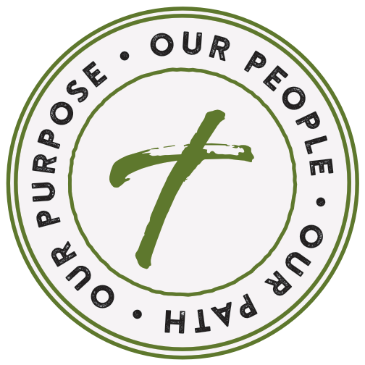 PARISH ADDRESSCITY STATE, ZIPDate        ADDRESSEE        ADDRESS         CITY, STATE  ZIP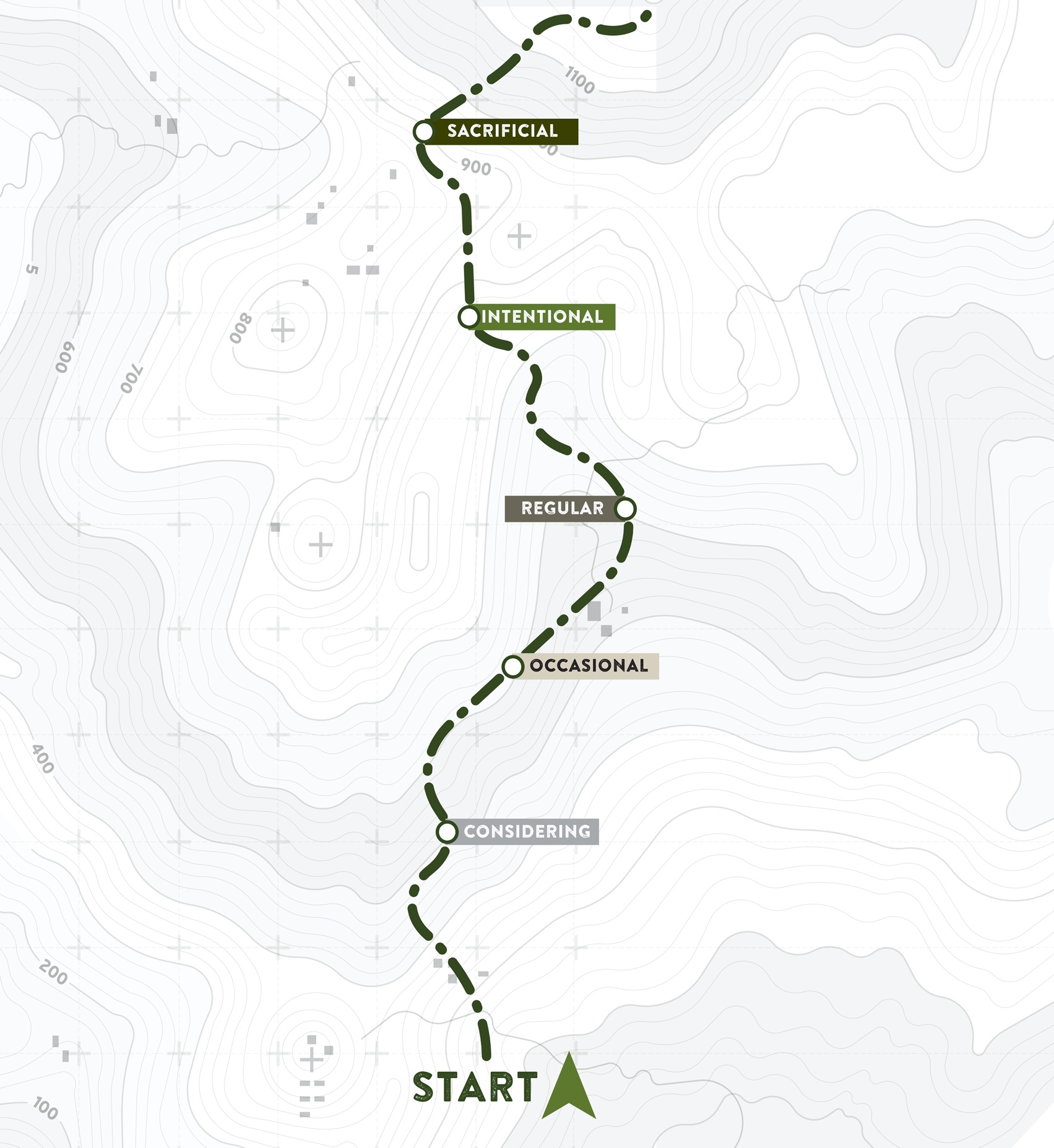 Dear SALUTATION,